Лабораторная работа №6ТРЁХФАЗНАЯ ЭЛЕКТРИЧЕСКАЯ ЦЕПЬ ПРИ СОЕДИНЕНИИ ФАЗ РЕАКТИВНОГО ПРИЕМНИКА «ЗВЕЗДОЙ»Цель работы: исследование четырёхпроводной трёхфазной электрической цепи при соединении фаз реактивного приёмника по схеме «звезда».Общие сведенияТрёхфазная электрическая цепь представляет собой совокупность трёх электрических цепей, в которых действуют три синусоидальных ЭДС одной и той же частоты и амплитуды, создаваемые общим источником энергии и сдвинутые относительно друг друга по фазе на угол 2π/3 (120°). Такая система трёх ЭДС, равных по величине и сдвинутых по фазе на 120º по отношению друг к другу, называется симметричной.Каждая из действующих ЭДС находится в своей фазе периодического процесса, поэтому часто называется просто фазой. Также фазами называют проводники – носители этих ЭДС. Согласно               ГОСТ  2.709–89 отдельные фазы трехфазной цепи принято обозначать латинскими буквами L с цифровым индексом 1, 2, 3 или A, B, C.Источником трёхфазной системы ЭДС является трёхфазный синхронный генератор. На статоре генератора размещают три индуктивных обмотки, сдвинутые в пространстве на 120°, именно они     являются источниками трёх ЭДС. ЭДС фазы А достигает максимального значения на одну треть периода раньше, чем ЭДС фазы В, и на две трети периода раньше, чем ЭДС фазы С. Такая последовательность чередования фаз называется нормальной или прямой.Трёхфазную систему ЭДС (рис. 6.1) можно записать в виде мгновенных или комплексных действующих значений	 или 	где Em – амплитудное значение ЭДС фазы; E – действующее значение ЭДС фазы; ω – циклическая частота ЭДС.«Звездой» называется такое соединение, когда концы фаз обмоток генератора Г (х, y, z) соединяют в одну общую точку, называемую      нейтралью n. Концы фаз приёмника П (Х, Y, Z) также соединяют в общую нейтральную точку N (рис. 6.2).Провода, соединяющие начала фаз генератора и приёмника,   называются линейными. Провод, соединяющий нейтрали генератора и приёмника, называется нейтральным и имеет голубую цветовую маркировку. Трёхфазная цепь, имеющая нейтральный провод, называется четырёхпроводной. Если нейтрального провода нет – трёхпроводной.Фазными UФ называются напряжения между началами и концами фаз генератора Ua, Ub, Uc или приёмника UA, UB, UC. При наличии       нейтрального провода они соответственно равны.Линейными UЛ называются напряжения между началами фаз генератора или приёмника (напряжения между линейными проводами) и обозначаются UAB, UBC, UCA.Между линейными UЛ и фазными UФ напряжениями приёмника при соединении «звездой» имеется связь по второму закону КирхгофаПри наличии нейтрального провода всегда или при симметричной нагрузке без него, между действующими значениями линейных и фазных напряжений в схеме «звезда» выполняется соотношение	.	При соединении «звездой» линейный ток IЛ, протекающий по   линейному проводу, является фазным током IФ, протекающим по фазе приёмника, т.е.	.	Ток в нейтральном проводе в соответствии с первым законом Кирхгофа равен сумме комплексных значений фазных токов:	.	Приёмник с одинаковым комплексным сопротивлением всех трех фаз называется симметричным, а нагрузка на сеть от такого приёмника – симметричной. Тогдаили		где Z – полное сопротивление фазы; φ – фазовый угол нагрузки.Нейтральный провод при симметричной нагрузке не нужен, так как ток в нем IN как векторная сумма фазных токов равна нулю.В фазах приёмника с активным характером нагрузки ток и фазное напряжение совпадают по фазе (φ = 0), с активно-индуктивной нагрузкой фазное напряжение опережает по фазе ток (φ > 0), с активно-ёмкостной нагрузкой фазное напряжение отстаёт по фазе от тока (φ < 0). Эти условия необходимо учитывать при расчёте трёхфазных цепей и построении векторных диаграмм токов и напряжений.Методика проведения работыЛабораторная работа проводится в программе Electronics Workbench на модели трёхфазной электрической цепи (рис. 6.3). Исследуемая трёхфазная цепь состоит из трёх различных однофазных приёмников, соединяемых «звездой» и подключаемых к трёхфазной системе ЭДС (Ea, Eb, Ec) по четырёхпроводной схеме.В фазе А приёмника включена лампа накаливания, имеющая только активное сопротивление RЛ. В фазу B включен конденсатор С1 ёмкостью 20 мкФ, имеющий только реактивное ёмкостное сопротивление XC. В фазу С включена катушка индуктивности, представляющая собой резистивное сопротивление RK и индуктивность LK. Катушка в цепи переменного тока имеет реактивное индуктивное XL. RK и XL являются компонентами полного сопротивления катушки ZK.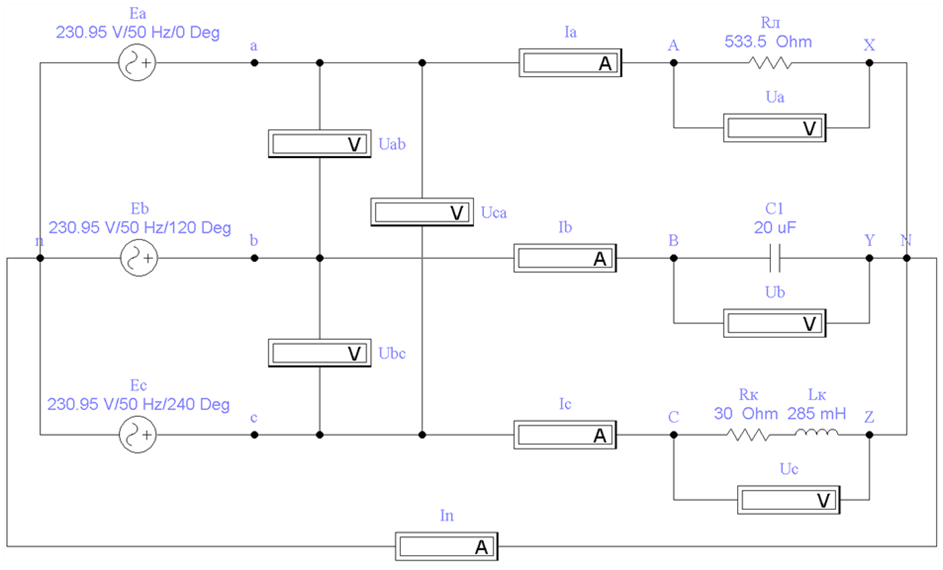 В процессе эксперимента необходимо определить электрические величины трёхфазной цепи при соединении фаз реактивного приёмника по схеме «звезда» с нейтральным проводом. Частота питающего напряжения электрической сети f = 50 Гц или циклическая частота    ω = 2πf = 314,16 рад/с.Порядок выполнения работыЭкспериментальная частьСкачать программу Electronics Workbench (EWB512.exe) со страницы курса Электротехника учебного портала СибАДИ (папка Виртуальные лабораторные работы раздела Лабораторные работы. Распаковать архив в корень диска C (получиться c:\EWB512).Скачать из папки Виртуальные лабораторные работы файл модели исследуемой цепи ЛР6. Трёхфазная электрическая цепь звездой с реактивным приёмником.ewb. Поместить файл модели в папку с программой (c:\EWB512\).Запустить программу (WEWB32.EXE) открыть из нее файл модели исследуемой цепи. Запуск моделирования производится через меню программы (Analysis\Activate). Остановка моделирования производится через меню программы (Analysis\Stop). Или виртуальным выключателем в верхнем правом углу программы.Запустить моделирование трёхфазной электрической цепи. Занести результаты измерений электрических параметров цепи в табл. 6.1. Остановить моделирование.Таблица 6.1Результаты измерений величин трёхфазной цепи с реактивным приёмникомРасчётно-графическая частьПри наличии нейтрального провода при соединении фаз приёмника «звездой» действующие значения фазных напряжений равны. Проверить справедливость выражения:	.	По данным табл. 6.1 вычислить параметры фаз трёхфазного приёмника и мощности трёхфазной цепи. Результаты вычислений занести в табл. 6.2.Полные сопротивления фаз приёмника и углы сдвига фазы между фазными токами и напряжениями определяются по общим формулам:	; ; .	При вычислении ZФ и φФ необходимо помнить, что в фазу А приёмника включена лампа накаливания, имеющая только активное сопротивление (XФ = 0). В фазу B включен конденсатор, имеющий только реактивное ёмкостное сопротивление (XФ < 0). В фазу С включена катушка индуктивности, имеющая резистивное и реактивное индуктивное сопротивления  (XФ > 0).Ёмкостное сопротивление конденсатора в фазе B:	.	Индуктивное сопротивление катушки в фазе C:	.	Активная мощность трехфазной цепи Р3Ф равна сумме активных мощностей фаз приёмника:	Р3Ф = РФ1 + РФ2 + РФ3;		.	Реактивная мощность трехфазной цепи Q3Ф равна сумме реактивных мощностей фаз приёмника:	Q3Ф = QФ1 + QФ2 + QФ3.		.	Полная мощность трёхфазной цепи	. 	Таблица 6.2Вычисленные параметры трёхфазного реактивного приёмникаЗаписать комплексные сопротивления фаз приёмника в виде:	.	По данным работы в масштабе построить векторную диаграмму напряжений и токов (рис. 6.4). Векторная диаграмма выполняется на комплексной плоскости [+1; j] с учётом действующих значений и начальных фаз отображаемых величин. Длина вектора определяется действующим значением величины, а угол его поворота относительно оси +1 – начальной фазой величины.При выполнении диаграммы начальная фаза напряжения фазы А приёмника принимается равной нулю, т.е. его вектор является базисным и совпадает по направлению с осью действительных значений +1.	.	В соответствии с первым законом Кирхгофа построить вектор тока в нейтральном проводе  и сравнить с учетом масштаба полученное графически значение с измеренным экспериментально.Рис. 6.4. Векторная диаграмма трёхфазной цепи с реактивным приёмникомПри построении диаграммы следует учитывать, что:вектор фазного тока  совпадает с вектором фазного напряжения , так как в фазе А приёмника есть активное сопротивление RЛ;вектор фазного тока  опережает вектор фазного напряжения  на 90°, так как в фазе B есть реактивное ёмкостное сопротивление XC;вектор фазного тока  отстает от вектора фазного напряжения  на угол φC, так как в фазе С располагается реальная катушка индуктивности с полным сопротивлением ZK.Вопросы и задания для защиты лабораторной работыКакими параметрами характеризуются соответственно активный, индуктивный и ёмкостный элементы?Как определяются активные и реактивные сопротивления элементов?Каковы фазовые отношения тока и напряжения на активном, индуктивном и ёмкостном элементах?Как определяется полное сопротивление приёмника?Как определяется коэффициент мощности приёмника?Как определяется полная мощность приёмника?Изобразите схему четырёхпроводной трёхфазной цепи при соединении фаз реактивного приёмника по схеме «звезда».Покажите на схеме трёхфазной цепи условно–положительные направления фазных и линейных токов и напряжений.Каково назначение нейтрального провода?Необходим ли нейтральный провод при работе трёхфазной цепи с реактивным приёмником?Является ли нагрузка на сеть в работе симметричной?Какое соотношение имеется между действующими значениями линейных и фазных напряжений в данной работе?UЛ, ВUФ, ВIA, АIB, АIC, АIN, АRЛ, ОмС1, мкФRK, ОмLK, мГнВычисленные
параметрыZA, ОмZB, ОмZC, ОмφA, градφB, градφC, градР3Ф, ВтQ3Ф, варS3Ф, ВАЗначения